Jimmie’s Farm Novice SDT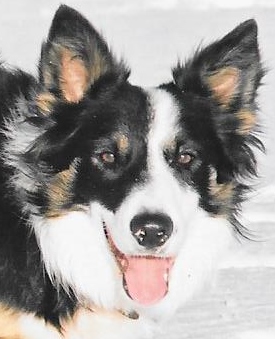 OBCC, NEBCA sanctioned Thursday, October 13, 2022Judge: Lorna SavageENTRY FEES: Cdn $/U.S. entries accepted at par (check)Novice Novice (2 runs) $30/runOBCC Ribbons to 3rd place, no paybackPro Novice (2 runs) $35/runOBCC Ribbons to 3rd place, no payback* Best Drive and Best Wear prizes in both classes *Limit 50 runs combined all classes on Scottish Blackface Ewes & lambsNo entries accepted without payment.Anticipated Order of Classes: PN, NN, NN, PN Start time 9:30 a.m.(½ hour lunch break)Entries accepted & treated equally post-marked on or before trial opening date: September 9, 2022 Closing date: September 30, 2022. A draw may be required.* CAMPING AVAILABLE ON SITE – No Hook ups*Please email and let me know if you intend to camp Wednesday nightEntries Payable to Janet Fahey:collieaddict@gmail.com / 647-225-3647 (text & email)Cheque, or Canadian eTransfers (auto deposit)/email entries accepted with paymentThere will be a portable toilet on site and hand wash station.Hand sanitizer and wipes will be provided at the toilet.Please bring your own food and drink, as no lunch will be provided.There will be a handler’s tent.All dogs on property must be current on vaccinations and de-worming,Handlers should wear clean footwear for biosecurity reasons.Covid-19 rules may change by the trial date, but any updates can be found on the local      Leeds-Grenville Health Unit website  https://healthunit.org/       or from the trial manager closer to the day.Jimmie’s Farm Novice SDT – Thursday, October 13, 2022HANDLER: ………………………………………………………………………………………….….….……...ADDRESS …………………………………………………………………………………………...….………..CITY ………………………….………..…...….… /STATE …………..  POSTAL …….……………….PHONE……………………….……… E-………………………………………………………………….							                             Total        $  ___________________I will not hold Janet Fahey & Howard Sedding, Jimmie’s Farm, Judge Lorna Savage, the OBCC, or their agents, employees, the trial volunteers, or anyone else connected with the trial responsible for any accident, occurrence or injury to myself or my dogs while participating in this event. I will accept responsibility for and agree to pay damages for any sheep ($350.00 each) or other animals injured by any dog in my care while on farm property. I also agree to follow local Covid-19 requirements* as set out by the Trial Manager. All dogs on property must be current on vaccinations and de-worming. Handlers should wear clean footwear for biosecurity reasons.Date.......................................  Signature....……………….............................................................................NAME OF DOGA.M.P.M.FEE PD